WASH ClusterInformation Management DiagnosticsDraft Briefing NoteWASH IM DiagnosticsIntroduction:This document is a quick overview of an analytic methodology to ‘diagnose’ existing information systems for a cluster, and prioritise map and plan the development of a comprehensive set of systems to be used by WASH Coordination Platforms. It is accompanied by a simple adaptable tool that can be used at any stage of the emergency, always with the objective of improving IM services for the WASH emergency response. Purpose:Effective information management is essential to inform strategic decisions, facilitate information exchange, and the functioning of the cluster. Information management for a cluster has multiple components, which can be challenging to scope and prioritise, whether at the onset or during an ongoing response. The diagnostic process takes stock of the existing systems and context, identifying information and system requirements, as well as resource requirements. This leads into an Information Management Framework & Workplan aiming at improving current and future responses. Method: The basic methodological structure is summarised in the diagram below. This structures the process, although the actual implementation of these steps will depend on the purpose and scope of the exercise. Additional references are provided in the Annexes, in addition to specific templates that can be adapted to specific contexts.   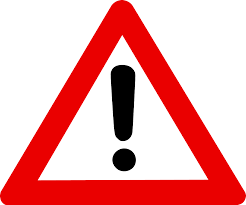 The duration of the diagnostic will vary and can be a process of 1-2 weeks upon arrival, to a process of 1-2 months for an in-depth diagnostic and workplanning which might be undertaken around a CCPM exercise, or as part of ongoing Preparedness. Cluster Information Management requirements:Process / StepsAdapt to contextAnnex I: rapid Systems AUDITAs a starting point, the initial checklist represents a list of basic minimum deliverables drawing on the above requirements and good practice that can be adapted and completed rapidly with the IMO / CC. It also notes existing IMTK reference materials that are available for each deliverable.  The principle is simple:To implement a quick audit of the existing system(s) against a generic list of key deliverablesTo broadly evaluate each system in terms of its attainment of the Objective, its current Usage, and its ease of Maintenance. Thus providing a quick snapshot of what is currently in place, and identify areas of potential improvement to be examined in more depth with cluster stakeholdersAnnex II: Key Stakeholders / SystemsIn its second phase, the example lists of specific questions for specific stakeholders can be adapted to drill-down into user requirements and information needs. Annex III: Example questions for stakeholdersBy mapping the Objectives and Scope, this helps determine the stakeholders and required inputs. The example below can and should be adapted to the in-country need. In addition, Annexes IV – VI may provide some food for thought in elaborating initial questions. Especially during interviews and focus groups, use the questions as an entry-point and drill-down into key points. Annex IV: Steps of the IM system design processStage 1NWC/Sectors must identify what key decisions the WASH Sector has to make in each phase of the emergency and determine the evidence needed for ‘evidence based decision-making’.  Key decisions that a NWC/Sector must make change in different phases of the emergency response. The evidence needed changes accordingly. The focus must not only be on decision-making of the WCC but also the decision-making of partners; IM system needs to be useful to all partners. IM system and tools must produce quality evidence needed in a timely fashion. Assessing the IM environment is fundamental in order to be realistic and keep the IM system and tools as simple as possible.Stage 2 This stage involves the collection and storage of data through the use of the IM tools designed / mapped in Stage 1.This stage includes gathering data relevant for WASH analyses from other clusters.Stage 3: This stage is the core of IM. Figure II shows five different types of analyses that the NWCs/Sectors carry out during emergency preparedness, emergency response and recovery.Gap analysis is essential to generate information useful for decision-making and reporting. Gap analysis is cross-cutting amongst most types of analyses to produce actionable information. Stage 4: This stage brings us full circle to Stage 1; the outcomes of IM is the reliable evidence-base and services that underpin and support the WASH Cluster Core Functions. And the cycle begins again…Annex V: Drilling-down into a SYSTEMEstablishing or modifying an information system will potentially require considerable time and effort to design, successfully establish, and maintain. The following provides a generic outline of factors to consider in drilling-down into a specific system; they are simply to be borne in mind in structuring our questions to different stakeholders.Success Factors:Petter et al (2008) provide a useful model for information systems adoption and success, outlined in the schematic below, identifying relationships between six critical aspects to be borne in mind throughout. 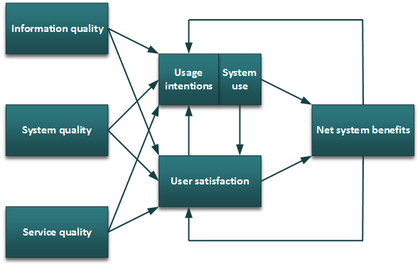 Information Quality – refers to the quality, relevance, timeliness and usability of information that is stored in the system System Quality – refers to the user-friendliness, flexibility, and reliability of the systemService Quality – refers to the support received from system personnelSystem use – the frequency, nature and purpose of system usage. It is useful to understand both the intentions of users and their actual usageUser satisfaction – satisfaction with the system products and support servicesNet benefits – extent to which the system products contributes to improved decision-making, operational efficiencies, etc. Potential process:In keeping with these success factors, and the principles of humanitarian information exchange, the process undertaken might broadly resemble the following:Mapping the systems/structures:In identifying system weaknesses and revising the system framework, it will be useful to consider a ‘typical’ Data Cycle, component by component. Furthermore, iterative improvement is implicit in the Data Cycle, and should be built into the workflow if not present i.e. improvements in quality of dataset, regular feedback from users, review of website analytics, etc.Annex VI: Analytical frameworksTwo analytical models may be useful to bear in mind in adapting questions; PEST and SWOT. Extensive resources on these models are available through a websearch. Annex vII: consultation & workplanningALWAYS hold a specific meeting / half-day workshop to present the findings of a strategic diagnostic for discussion. You are laying out a framework and road map for the Cluster’s IM; it will be critical to ensure buy-in and respect the principles of humanitarian information exchange in your setup. Ideally you will seek to:Outline the approach and actors coveredPresent / highlight findingsPresent / discuss potential corrective actions, and their requirementsPrioritise actions, and identify leads and contributorsAgree on initial outputs, workplan, deadlines, and respective roles and responsibilities. While the framework might be broad, any working groups should aim for max. 6 month workplans / deliverables. Step-by-step. As such, an IM-specific diagnostic can complement and add depth to a concurrent Cluster Coordination Performance Monitoring exercise. RACI MatrixThe RACI Matrix is a powerful tool in identifying roles and responsibilities across contributing cluster members:  R – Responsible (person or role responsible for ensuring that the item is completed), A – Accountable (person or role responsible for actually doing or completing the item), C – Consulted (person or role whose subject matter expertise is required in order to complete the item), and  I – Informed (person or role that needs to be kept informed of the status of item completion).Annex vIII: in-depth diagnostic report outlineThe following provides a potential report outline structure. It can and should be adapted according to need and context:EXECUTIVE SUMMARYCONTENTSLIST OF ACRONYMSGEOGRAPHIC CLASSIFICATIONLIST OF FIGURES & TABLESINTRODUCTION	BackgroundObjectives and assumptionsMethodologyFINDINGSHumanitarian Needs & Hazard TrendsWASH Sector Institutional Structures & Regulatory FrameworkWASH Sector Financial Investment TrendsDisaster Management & Disaster Risk Reduction Institutional StructuresSector & cluster Coordination Activity StatusInter-cluster/Sector CoordinationWASH CoordinationWASH Cluster partnersOther relevant Coordination platformsCluster/Sector Information Management PracticeDisaster Management IMInter-Sectoral/cluster IMSectoral IMWASH Cluster IMWASH Cluster partnersHuman Resource Capacity for Cluster/Sector Coordination/IM(optional/separate) ANALYSIS & WORKPLANNINGAnalysis: obstacles and potential actionsWorkplanning workshop results: validation of analysis and key priority actions for the WASH clusterRECOMMENDATIONS & CONCLUSIONANNEXESCluster Lead Agency – IM responsibilitiesCluster Lead Agency – IM responsibilitiesCluster Lead Agency – IM responsibilitiesCluster Core Functions – IM aspectsCluster Core Functions – IM aspectsIASC Operational Guidance on Information ManagementCluster/Sector leads at the country level are responsible for the following:An IM focal point is in place with the necessary human and financial resources and technical expertise. Encourage the sharing of IM resources and capacities within and across clusters. Ensure IM activities support national information systems, standards, build local capacities and maintain appropriate links with relevant Government, State and local authorities.Ensure IM focal points adhere to global / national IM norms, policies and standards.Ensure IM focal points contribute to and support inter-cluster IM coordination led by OCHA.Ensure IM focal points work with OCHA for effective information sharing with cluster partners related to inter-/cross-cluster issues.Ensure up-to-date cluster specific information (e.g. contact lists, meeting minutes, standard forms, policy or technical guidance, datasets, needs/gap analysis, etc.) is easily available.If needed, establish a data confidentiality and privacy policy within the cluster.Ensure all information is age and sex disaggregated where appropriate.Cluster/Sector leads at the country level are responsible for the following:An IM focal point is in place with the necessary human and financial resources and technical expertise. Encourage the sharing of IM resources and capacities within and across clusters. Ensure IM activities support national information systems, standards, build local capacities and maintain appropriate links with relevant Government, State and local authorities.Ensure IM focal points adhere to global / national IM norms, policies and standards.Ensure IM focal points contribute to and support inter-cluster IM coordination led by OCHA.Ensure IM focal points work with OCHA for effective information sharing with cluster partners related to inter-/cross-cluster issues.Ensure up-to-date cluster specific information (e.g. contact lists, meeting minutes, standard forms, policy or technical guidance, datasets, needs/gap analysis, etc.) is easily available.If needed, establish a data confidentiality and privacy policy within the cluster.Ensure all information is age and sex disaggregated where appropriate.Cluster Coordination Reference ModuleThe 6+1 core functions of the Cluster each involve elements of information management and analysis. Provide a mechanism to avoid duplicationsEnsure needs assessment / data collectionProvide ACTIONABLE analyses of gaps (geographical, financial, coverage, sub-sectoral, sub-standard, population sub-groups, etc.)Develop a strategic monitoring frameworkEnsure ability to track adherence to standardsRegular reporting on:ActivitiesNeedsStrategic indicators / key metricsPreparedness:Advanced preparation for HPC elementsIdentification of risks & populations at riskRelationship building with national authorities / structures / architectureRelationship building with key / critical partnersReinforcement (or establishment) of coordination structures and information sharing agreements / protocolsClarify roles and responsibilitiesAdvocacy issues:Identify and collect information on issues for advocacy (cf. identified gaps)Accountability to Affected PopulationsIASC Operational Guidance - Principles for Humanitarian Information ExchangeIASC Operational Guidance - Principles for Humanitarian Information ExchangeIASC Operational Guidance - Principles for Humanitarian Information ExchangeIASC Operational Guidance - Principles for Humanitarian Information ExchangeIASC Operational Guidance - Principles for Humanitarian Information ExchangeAccessibilityAccessibilityHumanitarian information should be made accessible by applying easy-to-use formats and tools and by translating information into common or local languages when necessary.Humanitarian information should be made accessible by applying easy-to-use formats and tools and by translating information into common or local languages when necessary.Humanitarian information should be made accessible by applying easy-to-use formats and tools and by translating information into common or local languages when necessary.InclusivenessInclusivenessInformation exchange should be based on a system of partnership with a high degree of ownership by multiple stakeholders, especially representatives of the affected population and Government.Information exchange should be based on a system of partnership with a high degree of ownership by multiple stakeholders, especially representatives of the affected population and Government.Information exchange should be based on a system of partnership with a high degree of ownership by multiple stakeholders, especially representatives of the affected population and Government.Inter-operabilityInter-operabilityAll sharable data and information should be made available in formats that can be easily retrieved, shared and used by humanitarian organizations.All sharable data and information should be made available in formats that can be easily retrieved, shared and used by humanitarian organizations.All sharable data and information should be made available in formats that can be easily retrieved, shared and used by humanitarian organizations.AccountabilityAccountabilityUsers must be able to evaluate the reliability and credibility of information by knowing its source and having access to methods of collection, transformation and analysis.Users must be able to evaluate the reliability and credibility of information by knowing its source and having access to methods of collection, transformation and analysis.Users must be able to evaluate the reliability and credibility of information by knowing its source and having access to methods of collection, transformation and analysis.VerifiabilityVerifiabilityInformation should be relevant, accurate, consistent and based on sound methodologies, validated by external sources, and analyzed within the proper contextual framework.Information should be relevant, accurate, consistent and based on sound methodologies, validated by external sources, and analyzed within the proper contextual framework.Information should be relevant, accurate, consistent and based on sound methodologies, validated by external sources, and analyzed within the proper contextual framework.RelevanceRelevanceInformation should be practical, flexible, responsive, and driven by operational needs in support of decision-making throughout all phases of a crisis.Information should be practical, flexible, responsive, and driven by operational needs in support of decision-making throughout all phases of a crisis.Information should be practical, flexible, responsive, and driven by operational needs in support of decision-making throughout all phases of a crisis.ObjectivityObjectivityA variety of sources should be used when collecting and analyzing information so as to provide varied and balanced perspectives for addressing problems and recommending solutions.A variety of sources should be used when collecting and analyzing information so as to provide varied and balanced perspectives for addressing problems and recommending solutions.A variety of sources should be used when collecting and analyzing information so as to provide varied and balanced perspectives for addressing problems and recommending solutions.NeutralNeutralInformation should be free of political interference that distorts a situation or the response.Information should be free of political interference that distorts a situation or the response.Information should be free of political interference that distorts a situation or the response.HumanityHumanityInformation should never be used to distort, to mislead or to cause harm to affected or at risk populations and should respect the dignity of those affected.Information should never be used to distort, to mislead or to cause harm to affected or at risk populations and should respect the dignity of those affected.Information should never be used to distort, to mislead or to cause harm to affected or at risk populations and should respect the dignity of those affected.TimelinessTimelinessHumanitarian information must be kept current and made available in a timely manner.Humanitarian information must be kept current and made available in a timely manner.Humanitarian information must be kept current and made available in a timely manner.SustainabilitySustainabilityHumanitarian information should be open sourced, preserved, cataloged and archived, so that it can be retrieved for future use, such as for preparedness, analysis, lessons learned and evaluation.Humanitarian information should be open sourced, preserved, cataloged and archived, so that it can be retrieved for future use, such as for preparedness, analysis, lessons learned and evaluation.Humanitarian information should be open sourced, preserved, cataloged and archived, so that it can be retrieved for future use, such as for preparedness, analysis, lessons learned and evaluation.ConfidentialityConfidentialitySensitive data and information that are not to be shared publicly should be managed accordingly and clearly marked as such.Sensitive data and information that are not to be shared publicly should be managed accordingly and clearly marked as such.Sensitive data and information that are not to be shared publicly should be managed accordingly and clearly marked as such.StepResourceExpected outputsMain actionsUtilityRapid auditAnnex I – Rapid Systems AuditAnnex II – Key StakeholdersBroad overview of existing structures and systems, their usage and maintenance. Through dialogue with IMO / Coordination Unit, analyse the adequacy of the existing system against needs / requirementsIdentify quick wins and critical gaps to explore further.define objectives & ScopeDefine the scope and priorities to be exploredThrough dialogue with IMO / Coord Unit / SAG, determine expected outputs, and any associated requirements (e.g. contacts, budget, etc)Ensures the relevance of the diagnostic and its outputs.Informs methodology usedmap systems & stucturesAnnex II – Key StakeholdersAnnex III – Example Questions to be adaptedAnnex IV – Steps in an IMS developmentAnnex V – Drilling down into a systemA mapping of existing system(s) and data flows against information requirementsThrough dialogue with stakeholders map out information requirements, and seek feedback on existing systems, products and services. Through dialogue with stakeholders identify any issues in the data cycle. Identify potential improvements.Identify information gaps and potential sources.Identify areas with strong potential – interest or capacity. develop framework & prioritised workplanAnnex VI – Analytical frameworksAnnex VII – Validation / WorkplanningAnnex VIII – Detailed Report OutlineAn IM framework and prioritised workplan, with short, medium and long-term objectives, and resource requirements identified. Based on analysis of the findings and consultation with stakeholders, develop a prioritised IM strategy and workplan. Provides a basis for understanding of resources required, validation and buy-in. StepQuick & Dirtysystem-focusedin-depthRapid auditImplemented with Coordination Unit / SAG primarily. Identify critical and dysfunctional systems.Implemented with Coordination Unit / SAG primarily. Identify critical and dysfunctional systems.Broader Data Audit and Secondary Data Reviewdefine objectivesFocus on the essentials / basics; keep an eye out for things to follow upFocus on Systems’ data cycle and success factors See Annex V Wider focus and broader scope, potentially drilling into multiple systems / partner requirementsmap systems & stucturesAim for user-input from a cross-section of partners and stakeholders. Use face-to-face where feasible, phone calls where not.Inputs from users / actors at every level of the system. Methods might include a combination of face-to-face interviews, field visits, online surveys, workshops/focus groups, etc. Inputs from users / actors at every level of the system and structures.  Methods might include a combination of face-to-face interviews, field visits, online surveys, workshops/focus groups, etc. develop framework & prioritised workplanIn consultation with coordination unit/SAG. Keep an eye out for quick wins, strong capacities, and useful synergies.Identify key capacity gaps, and initial capacity-development plan.  In consultation with key stakeholders. Identify quick-wins and clarify resource requirements for roll-out / support.Higher-level validation / work-planning workshop. Identify quick-wins and actors / donors able to support longer-term/ underlying needs. IM DeliverablePurpose / FunctionIMTK Resource AchievementUsageEase of maintenance Operational platform to avoid duplicationList of partners regularly updatedA structured contact list exists, is regularly updated, and is easily accessible to cluster personnel and partners1.1 ContactsConsolidated across sub-clusters?Systematically used by coordination team?Time/effort to sign up / remove / update?Operational platform to avoid duplicationList of partners regularly updatedA structured contact list exists, is regularly updated, and is easily accessible to cluster personnel and partners1.1 ContactsAccessible to Cluster members?Data flow / responsibilities clear?Time/effort to consolidate across sub-clusters?Operational platform to avoid duplicationList of partners regularly updatedA structured contact list exists, is regularly updated, and is easily accessible to cluster personnel and partners1.1 ContactsUp-to-date?Operational platform to avoid duplicationRegular cluster meeting organised WITH minutes and action pointsRegular coordination meetings are organised and documented1.3 Meeting TemplatesPublically accessible (national / sub-national)?Systematically used by coordination team?Time/effort to upload?Operational platform to avoid duplicationRegular cluster meeting organised WITH minutes and action pointsRegular coordination meetings are organised and documented1.3 Meeting TemplatesUp-to-date?Data flow / responsibilities clear?Data flow / responsibilities clear?Operational platform to avoid duplicationStandard Templates for basic products: PPT presentations; Minutes; etc.Standard templates for recognisable products1.2 Basic Product TemplatesAvailable (national / sub-national)?Systematically used?Operational platform to avoid duplicationSystem / platform for internal information sharingIs there some form of platform, repository, or organised system for information exchange?1.4 Information RepositoriesAvailable (national / sub-national)?Systematically used?Operational platform to avoid duplicationSystem / platform for internal information sharingIs there some form of platform, repository, or organised system for information exchange?1.4 Information RepositoriesUp-to-date?Data flows / procedures for adding content clear?Operational platform to avoid duplicationNational Website for Humanitarian WASH CoordinationIs there a central WASH website for the response?5.60 HR.info WebsitesAvailable (national / sub-national)?Website Analytics statsEase of calendar / contact / content management?Operational platform to avoid duplicationNational Website for Humanitarian WASH CoordinationIs there a central WASH website for the response?5.60 HR.info WebsitesUp-to-date?Data flows / procedures for posting content clear?Needs Assessment & AnalysesWASH-specific harmonised / joint assessment tools agreed and in placeWASH-specific assessment tool, or harmonised questions/indicators agreed amongst Cluster-partners2. Needs AssessmentsAvailable (national / sub-national)?Systematically used?Ease of collection? Compilation?Needs Assessment & AnalysesWASH-specific harmonised / joint assessment tools agreed and in placeWASH-specific assessment tool, or harmonised questions/indicators agreed amongst Cluster-partners2. Needs Assessments% of partners committed to adopting assessment tools?Ease of Analysis/query? Presentation?Needs Assessment & AnalysesJoint sectoral analysis of the WASH situation[Primary/Secondary] Data reviews of humanitarian WASH needs conducted [regularly] and accessible to partners2. Needs AssessmentsDate of last analysis?Website Analytics statsEasy of collection / compilation / analysis?Strategic PlanningAnalysis of gaps and overlaps derived from the mapping of partner geographic presence and programme activitiesAnalysis highlighting operational gaps is regularly updated, easily accessible, and discussed during coordination meetings4. Strategic Planning & Response MonitoringAvailable (National / Sub-national)?Website Analytics statsEase of collection? Compilation?Strategic PlanningAnalysis of gaps and overlaps derived from the mapping of partner geographic presence and programme activitiesAnalysis highlighting operational gaps is regularly updated, easily accessible, and discussed during coordination meetings4. Strategic Planning & Response MonitoringDate of last analysis?Active advocacy on issues?Ease of Analysis/query? Presentation?Strategic PlanningWASH Humanitarian Response Plan Monitoring FrameworkJointly agreed response plan addressing priority needs identified during data review and including:4.1 Strategic IndicatorsLogframe and indicators defined?Reporting rates?Ease of collection? Compilation?Strategic PlanningWASH Humanitarian Response Plan Monitoring Framework- priorities (geographic, activity, etc.)4.1 Strategic IndicatorsSources of information identified / developed?Activity-tracking system provides core information?Ease of Analysis/query? Presentation?Strategic PlanningWASH Humanitarian Response Plan Monitoring Framework- key strategic indicators4.1 Strategic IndicatorsAble to identify adherence to minimum standards?Imbalances / gaps in response identifited and flagged?Strategic PlanningWASH Humanitarian Response Plan Monitoring Framework- minimum standards4.1 Strategic IndicatorsSADD where appropriate?Strategic PlanningCross-cluster IM table / matrixIdentification and delimitation of areas of overlap between Clusters / Sectors relevant to the specific emergency response, including information needs and clear roles and accountabilities.4.121 Inter Cluster MatricesAgreement on data formats / flows?Systematically used in operational products?Ease of collection? Analysis/query? Presentation?Monitoring & ReportingRegular Monitoring / SitRep reports tracking progress against strategic plansRegular communication / information product by coordination platform covering:4. Strategic Planning & Response Monitoring

5. Monitoring & ReportingStandard calculations in place to generate progress updates?Systematically used by coordination team?Ease of collection? Compilation? Analysis/query? Presentation?Monitoring & ReportingRegular Monitoring / SitRep reports tracking progress against strategic plans- tracking of progress against strategic plan / indicators4. Strategic Planning & Response Monitoring

5. Monitoring & ReportingStandard products in place to present progress updates?Active advocacy on issues?Monitoring & ReportingRegular Monitoring / SitRep reports tracking progress against strategic plans- tracking of funding status of overall cluster / sector4. Strategic Planning & Response Monitoring

5. Monitoring & ReportingStandard products in place to present funding status?Monitoring & ReportingRegular Monitoring / SitRep reports tracking progress against strategic plans- highlighting important geographic / programmatic gaps4. Strategic Planning & Response Monitoring

5. Monitoring & ReportingStandard products for gaps / disparities?Monitoring & ReportingRegular Monitoring / SitRep reports tracking progress against strategic plans- highlighting key advocacy concerns4. Strategic Planning & Response Monitoring

5. Monitoring & ReportingCommon advocacy productsActive advocacy on issues?Monitoring & ReportingTriangulation of QualityIdentification of potential avenues for feedback on programme quality, and their development4. Strategic Planning & Response MonitoringAvailable (national / sub-national)?Systematically used by the coordination team? Ease of collection? Compilation? Analysis/query? Presentation?PreparednessHPC preparationsInternal preparations in the run-up to the various HPC phasesDatasets collected on an ongoing basis to inform analysis?Have they worked?PreparednessHPC preparationsInternal preparations in the run-up to the various HPC phasesResponse framework developed in consultation with partners?Are coordination team clear on steps, info requirements ,etc?PreparednessHPC preparationsInternal preparations in the run-up to the various HPC phasesMechanism to avoid geographic overlap in project submissions? PreparednessRegular Joint Preparedness planningSecondary Data Reviews and Capacity Mapping exercises to inform joint identification of risks, mapping of existing capacities and gaps, and contingency planning - updated on a regular basis (seasonal, etc.)2.3 Secondary Data Reviews

3.2 Capacity MappingOngoing data collection / regular updates on known hazards and risks?Used by coordination team?Ease of collection / data flow?PreparednessRegular Joint Preparedness planningSecondary Data Reviews and Capacity Mapping exercises to inform joint identification of risks, mapping of existing capacities and gaps, and contingency planning - updated on a regular basis (seasonal, etc.)2.3 Secondary Data Reviews

3.2 Capacity MappingRegular / relevant capacity mapping?Used by coordination team?PreparednessTechnical learningAn easily accessible repository for technical lessons learnt, TWIG outputs, successful designs, etc. Technical learning, guidance and standards are easily accessible by cluster members?Used by coordination team?Process of validating or uploading documents?PreparednessTechnical learningAn easily accessible repository for technical lessons learnt, TWIG outputs, successful designs, etc. Technical learning, guidance and standards are easily accessible by cluster members?Website Analytics Stats?PreparednessCapacity building of national counterpartThe information component of a Cluster Strategy for phase-out / transition to government coordination, including capacitation. Such a strategy should be based on an in-depth analysis of the coordination framework for the sector overall (development, emergency, governmental, NGO, etc.)6. Capacity Building ToolsHave trainings been conducted / are basic capacity building materials & references available for core tasks?Has it improved information flow?emergency dependent - not comprehensiveemergency dependent - not comprehensiveemergency dependent - not comprehensiveKey Stakeholders (not comprehensive)Specific Areas of Enquiry (not comprehensive)Specific Areas of Enquiry (not comprehensive)Line MinistryLine MinistryWASH (emergency) coordination and response structures / resources and IM tools / systems WASH (development) monitoring systems (access, quality, resources, service, etc.)Other Government Structures responsible for the provision of WASH servicesMinistry of Health / Health ClusterMinistry of Health / Health ClusterEpidemiological surveillanceKnown public health hazards / risksWater Quality Monitoring programmesHealth / Hygiene ECD materials / departmentsWASH services in health centersMinistry of Nutrition / Nutrition ClusterMinistry of Nutrition / Nutrition ClusterSAM / MAM ratesWASH services in feeding centersMinistry of Education / Education ClusterMinistry of Education / Education ClusterWASH services in schoolsDamages to WASH facilities in schoolsMinistry of Social Affairs / Protection ClusterMinistry of Social Affairs / Protection ClusterSpecific needs / vulnerabilities of population sub-groupsCCCM ClusterCCCM ClusterWASH services in campsCamp complaints/feedback mechanisms IOM / Shelter ClusterIOM / Shelter ClusterWASH in Shelter / NFI tracking Displacement Tracking MatrixOCHAOCHAReporting requirements / formats / frequenciesUpcoming HPC datesCLACLAReporting requirements / formats / frequenciesHPM indicators and monitoring systemRRM indicators and assessment toolsICRC / Red Cross / MSFICRC / Red Cross / MSFAssessment and monitoring systems / capacities e.g. volunteer networksAreas of complementarity Mutual Information sharingINGO PartnersINGO PartnersAssessment and monitoring systems / capacitiesInformation / Coordination NeedsNGO/LCO PartnersNGO/LCO PartnersAssessment and monitoring systems / capacitiesInformation / Coordination NeedsLocal Media GroupsLocal Media GroupsMedia / avenues of information dissemination / collectionSystem AspectExample ConsiderationsExample Questions - IMOExample Questions - Users/SAGObjectives/ Indicators and Analysis PlanDoes the system achieve its purpose?What is the purpose of the system?What …What analyses should the system facilitate? What stratifiers are needed?What should be the system outputs? In what formats?What is the purpose of the system?What …What analyses should the system facilitate? What stratifiers are needed?What should be the system outputs? In what formats?Data sources/Quality and data collection toolFit for purpose in light of Objectives (resolution, coverage, date, frequency, etc)?Are there specific geographic areas or specific organisations with low reporting rates, or high entry-error rates, and that can be targeted?Are reference materials available e.g. user-manual, youtube video, periodic refreshers, etc. Is the tool easy to use? What could be improved/changed? If external: possible to alter the format / indicator / categories / etc.?How reliable / complete is the dataset?Is the tool easy to use? What could be improved/changed? Have you been briefed on completing the tool?What support would you need? What would make things easier?Data Flows for CollectionAre data flows / frequencies from partner to (sub-) cluster clear?From sub-cluster to national?Do you know to whom you should submit your data? And in what format?Do you know when you are expected to submit your data? And how to submit it?Is the mechanism of transferring data efficient? Detail your internal process in filling the tool (i.e. how do you get the data)?Do you know to whom you should submit your data? And in what format?Do you know when you are expected to submit your data? And how to submit it?Is the mechanism of transferring data efficient?Data Cleaning, Checking, Validating processesHow best to ensure the quality of the data usedHow is data ‘cleaned’?Compilation/Analysis and standard calculationsAutomatizing repeat tasks minimises errors and saves time. This does NOT replace the need for data cleaning and spot checks for errors in compilation / aggregation / calculation.How much time is spent on data compilation?Have errors been introduced due to data compilation?Information Products, timeliness, consistencyDo the products respond to the system Objectives?Are the products able to provide explanatory analysis of key response indicators?Do products respond to the Humanitarian Information Exchange Principles?How reliable/complete are your analyses? E.g. reporting rates? How reliable are the external datasets used? Is this portrayed in products? i.e. are figures explained?Automatizing repeat tasks minimises errors and saves time - Timeliness of products enhances credibility and buy-in.Are the output products useful? What could be improved?Are the output products useful? What could be improved?Use and DisseminationDo you have google analytics (or equivalent) to track download/usage.Are products available in a variety of formats via known sources e.g. promoted websiteDo you use the product / dataset? If not, why not?How do you use the product / dataset?Do you use the product / dataset? If not, why not?How do you use the product / dataset?Where do you access the product / dataset?What format is most useful to you?PESTPESTIM does not happen in a vacuum – consideration of contextual factors and requirements within our system / product design is essential. The following outlines some key elements to consider throughout our stakeholder/partner interviews, and will frame / inform our system design. IM does not happen in a vacuum – consideration of contextual factors and requirements within our system / product design is essential. The following outlines some key elements to consider throughout our stakeholder/partner interviews, and will frame / inform our system design. Political FactorsEconomic Factorse.g. emergency / WASH coordination architecture, structures and institutions, and legal framework.  e.g. available budget and duration, potential avenues for resource mobilisationSocial FactorsTechnological Factorse.g. Attitudes towards IT / Common communication media / Smartphone culturee.g. Internet connectivitySWOTSWOTThe purpose of a SWOT analysis is to consider factors that could impact positively/negatively on IM initiatives / systems, and to better understand the relative strengths / weaknesses and interests of the partners / stakeholders with regards the IM function. The purpose of a SWOT analysis is to consider factors that could impact positively/negatively on IM initiatives / systems, and to better understand the relative strengths / weaknesses and interests of the partners / stakeholders with regards the IM function. StrengthsOpportunitiese.g. what does your organisation do better than others?What are the strengths in your programme? In your team?e.g. would you be willing to contribute in your areas of expertise [cf. Strengths]? What would be required?WeaknessesThreatse.g. what do other organisations do better than yours? What do you find most challenging in implementing your programme?e.g. If inputs are needed from yourself, will you contribute? What would be required? What don’t you want to see from the cluster? 